Wausau Child Care, Inc. 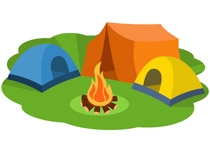 Westside, Franklin, and Cedar Creek CenterMenu for August 5-9, 2019  Wausau Child Care’s Menu Meets CACFP Program Requirements1%, unflavored milk is served to children ages 2 and older and whole, unflavored milk is served to 1 year olds at all meals and snacks.*All meal alternates are for children with food allergies**This institution is an equal opportunity provider.MondayAugust 5th    TuesdayAugust 6th    WednesdayAugust 7th    ThursdayAugust 8th       FridayAugust 9th    BreakfastWG Life Cereal Applesauce  Blueberry Parfait(Yogurt, Homemade Granola, Blueberries)Alternate: Dairy-free YogurtCheese OmeletAlternate: ToastPears WG Toasted Oats CerealPeaches Homemade Cinnamon Swirl Bread w/ ButterAlternate: Dairy-free Muffin Chef’s Choice FruitAM SnackLunchItalian Chicken Sandwich on a WG Bun(Chicken Patty, Marinara, Mozzarella Cheese)Alternate: Dairy-free CheeseSteamed CauliflowerMandarin Oranges(Under 1: Pears) Oven Baked Parmesan Chicken w/ Honey MustardAlternate: Chicken PattyWG Dinner Roll w/ ButterAlternate: Dairy-free BreadPeas Pineapple(Under 1: Peaches)Tater Tot Casserole (Ground Turkey, Green Beans, Cream of Mushroom, Tater Tots, Shredded Cheese)Alternate: No Cream of Mushroom, Dairy-free CheeseWG Garlic BreadstickAlternate: Dairy-free BreadTropical Fruit(Under 1: Peaches)Little Dipper’s Favorite Lunch!Pancakes w/ Maple SyrupAlternate: Dairy-free WaffleSausage Patty(Under 1: String Cheese) Hash Brown Patty w/ Ketchup(Under 1: Sweet Potatoes)ApplesauceFish Sandwich on a WG Bun w/ Tartar Sauce(Under 2: Baked Chicken Sandwich w/ BBQ)Steamed Carrots Fresh Orange Slices(Under 2: Pears)SnackWG Tortilla Chips w/ Cheese SauceAlternate: Taco Sauce(Under 2: Saltines & Cheese Slice)Pineapple Cup w/ Whipped Topping(Under 1: Peaches)WG Cheesy Bosco Sticks w/ Marinara SauceAlternate: Dairy-free BreadstickFresh Apple Slices w/ Caramel Dip(Under 2: Diced Apples)(Under 1: Bug Bites Grahams)National S’mores DayGraham Crackers(Under 1: No Honey Grahams) *Classroom Activity: Build your own S’more*PM Snack